Månedsplan for 3. og 4. trinn (Aks tlfnr: 480 42 534)Månedsplan for 3. og 4. trinn (Aks tlfnr: 480 42 534)Månedsplan for 3. og 4. trinn (Aks tlfnr: 480 42 534)Månedsplan for 3. og 4. trinn (Aks tlfnr: 480 42 534)Månedsplan for 3. og 4. trinn (Aks tlfnr: 480 42 534)Viktige beskjeder: Viktige beskjeder: Viktige beskjeder: Viktige beskjeder: Viktige beskjeder: Mandag 11/11Tirsdag 12/11Onsdag 13/11Torsdag 14/11Fredag 15/11Vi øver til juleavslutningen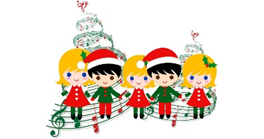 Veving
De som vil kan veve.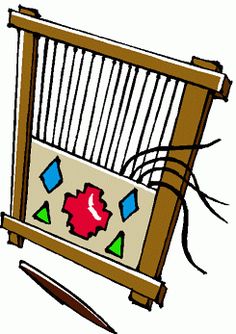 Gymsal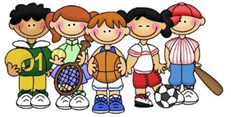 Landhockey kursKun for påmeldte.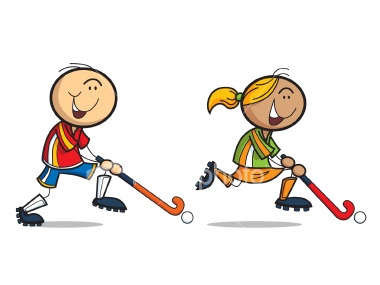 Vi øver til juleavslutningen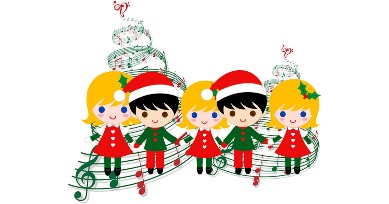 Spille ubongo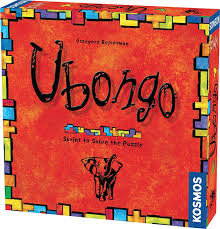 Månedsplan for 3. og 4.trinn (Aks tlfnr: 480 42 534)Månedsplan for 3. og 4.trinn (Aks tlfnr: 480 42 534)Månedsplan for 3. og 4.trinn (Aks tlfnr: 480 42 534)Månedsplan for 3. og 4.trinn (Aks tlfnr: 480 42 534)Månedsplan for 3. og 4.trinn (Aks tlfnr: 480 42 534)Viktige beskjeder:Viktige beskjeder:Viktige beskjeder:Viktige beskjeder:Viktige beskjeder:Mandag 18/11Tirsdag 19/11Onsdag 20/11Torsdag 21/11Fredag 22/11Vi øver til juleavslutningenVevingDe som vil kan veve.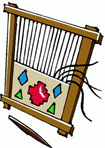 GymsalVi baker pepperkaker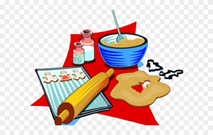 Landhockey kurs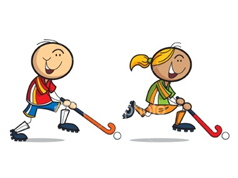 Vi øver til juleavslutningenJuleverkstedBlandet grupper 1.-4.trinn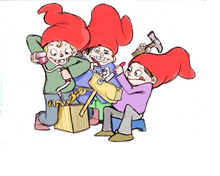 Vi øver til juleavslutningenVi baker pepperkakerDe som ikke rakk å bake på tirsdag får muligheten i dag.Månedsplan for 3. og 4.trinn (Aks tlfnr: 480 42 534)Månedsplan for 3. og 4.trinn (Aks tlfnr: 480 42 534)Månedsplan for 3. og 4.trinn (Aks tlfnr: 480 42 534)Månedsplan for 3. og 4.trinn (Aks tlfnr: 480 42 534)Månedsplan for 3. og 4.trinn (Aks tlfnr: 480 42 534)Viktige beskjeder:Viktige beskjeder:Viktige beskjeder:Viktige beskjeder:Viktige beskjeder:Mandag 25/11Tirsdag 26/11Onsdag 27/11Torsdag 28/11Fredag 29/11Vi øver til juleavslutningenJuleverkstedBlandet grupper 1.-4.trinnLandhockey kursVi øver til juleavslutningenJuleverkstedBlandet grupper 1.-4.trinn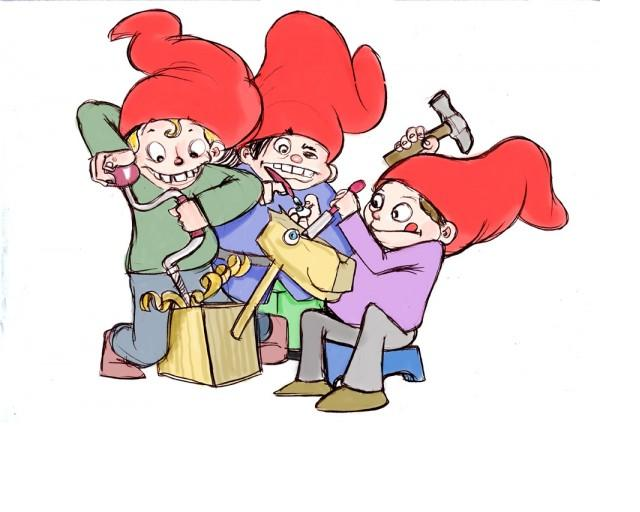 Månedens bursdagsbarn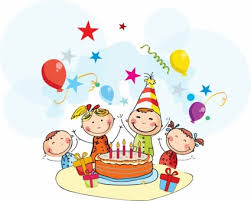 Månedens film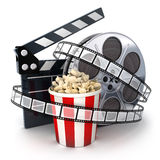 